														 ( เรียนซ้ำ )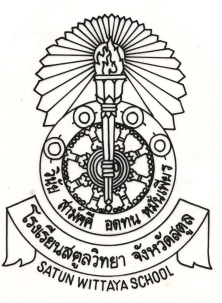           โรงเรียนสตูลวิทยา  จังหวัดสตูลปพ. 5 ( เรียนซ้ำ )   รหัสวิชา  ...................   ชื่อวิชา .............................................................................  หน่วยการเรียน   .................   หน่วยชั้นมัธยมศึกษาปีที่  .......................................   ปีการศึกษา   ...........................   วัน/เดือน/ปี ที่ส่ง  ..............................................ลงชื่อ ...........................................  ครูประจำวิชา  		ลงชื่อ .........................................  วัดผลกลุ่มสาระฯ           ( ..........................................)  			           ( ..........................................)                      ลงชื่อ .............................................  หัวหน้ากลุ่มสาระฯ      ลงชื่อ ...............................................  วัดผลโรงเรียน           ( ..........................................)  			           ( ..........................................)                                                                   ลงชื่อ  ............................................ ผู้อำนวยการโรงเรียนปพ. 5 ( เรียนซ้ำ )   รหัสวิชา  ...................   ชื่อวิชา ....................................................ชั้น ม.  ...........   ปีการศึกษา   ...........................                        ลงชื่อ ............................................  ครูประจำวิชา          ลงชือ .......................................... หัวหน้ากลุ่มสาระฯจำนวนนักเรียนที่ลงทะเบียนเรียนผลการประเมินผลการประเมินผลการประเมินผลการประเมินผลการประเมินผลการประเมินผลการประเมินผลการประเมินผลการประเมินผลการประเมินผลการประเมินผลการประเมิน..........    คน43.532.521.510ผมผรมสจำนวนนักเรียนที่ได้ผลการเรียนคิดเป็นร้อยละของนักเรียนที่ลงทะเบียนที่ชื่อ  - สกุลเลขที่ชั้นคะแนนหน่วยกลางภาคปลายภาครวม (100 คะแนน)ผลการเรียนคุณฯอ่านฯ